4 классПрактическая работа № 3ЧудикФамилия, имя ________________________________класс_______________Образовательная организация_______________________________________Рассмотри поделки, которые тебе предстоит сделать. Это чудики. 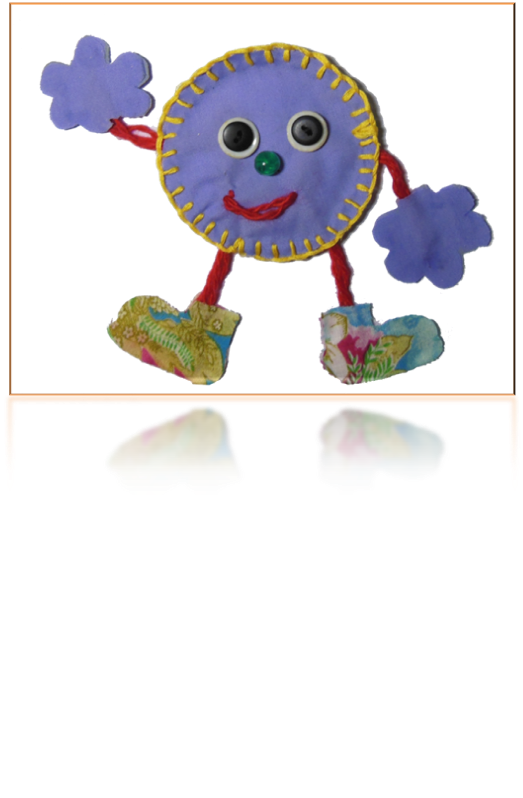 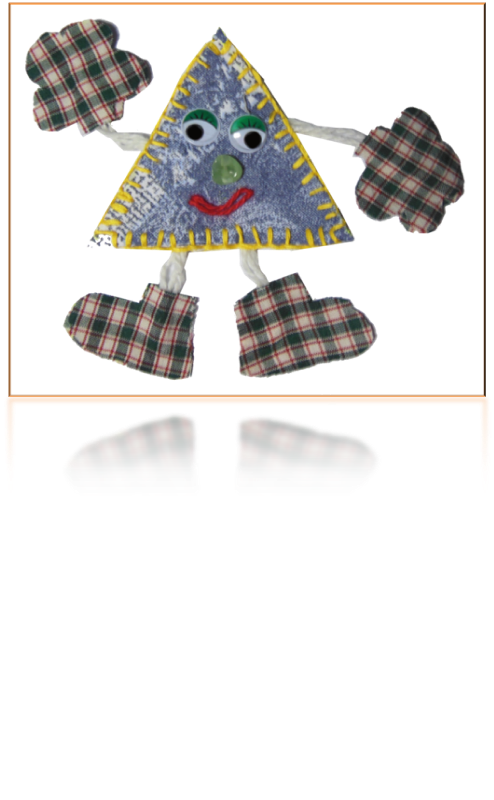 Такой чудик может висеть у тебя в комнате. Если ты оставишь небольшую прорезь в верхней части чудика, то игрушка превратится в сумочкуТебе понадобятся: кусочки плотной ткани, ватный диск, пуговицы разного размера и контрастных цветов, цветная нить для вышивания, клей ПВА, плотная бумага или картон,  цветные шнурки, тесьма или шерстяные нитки, скотч, ножницы, нитки, иголка с большим ушком. Задание 1. Внимательно изучи последовательность изготовленияЗапиши в таблицу план работы Помни, что от тщательности и аккуратности выполнения каждого этапа работы зависит окончательный результат. Отмечай плюсиком выполненные этапы в графе «выполнение»Задание 2. Изучи критерии, по которым будет оценена твоя работа и приступай к  практической работе, соблюдая правила безопасного обращения с ножницами, иглой, клеемПомни, на выполнение работы у тебя 30 минут.Задание 3. После выполнения работы оцени свою работу в таблице (поставь плюсы в колонке «самооценка»)Задание 4. Продолжи фразы.Лучше всего у меня получилось _______________________________________________________________________________________________________________________________________________________________У меня не получилось _________________________________________________________________________________________________________Мне надо научиться _________________________________________________________________________________________________________________________________________________________________________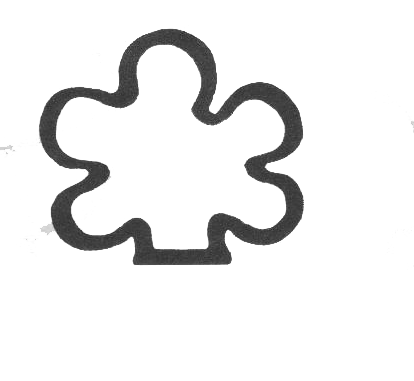 Шаблоны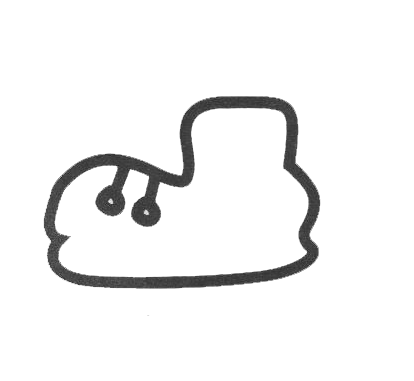 СпецификацияПроверяемый алгоритм действия: анализировать объект труда и последовательность изготовления; самостоятельно намечать план работы и следовать этому плану в ходе выполнения практической работы;выполнять символические действия моделирования  распознавать простейшие эскизы,  выполнять разметку с опорой на них; изготавливать плоскостные  изделия по инструкции;применять приемы рациональной безопасной работы ручными и режущими  инструментами; осуществлять контроль на всех этапах работы;Практическое задание, проверяющее уровень сформированности отдельный действий:1. изучить последовательность изготовления;2. составить план работы, записать его в таблицу;3. изучить критерии оценивания работы;4. выполнить практическую работу за 30 минут;5. провести самооценку своей работыТехнологическая карта по изготовлению изделияСпособы фиксации результатов практической работыРезультат работы отмечается в таблице. Обучающийся самостоятельно вносит отметку о выполнении в графе «выполнение».Критерии и формы оцениванияПо критериям обучающийся и учитель оценивают результат практической работы и отмечают плюсиками в таблице наличие или отсутствие их.Технологические критерии оценивания: все детали вырезаны ровно по шаблонам, части лица расположены правильно, все детали соединены.Эстетические критерии: работа выполнена аккуратно, не видно следов приклеивания, цветовая гамма выдержана в тёплых или холодных тонахОписание организации работы по самоанализу с целью выявления индивидуальных затруднений учащегося и примерных способов их преодоленияОбучающийся самостоятельно оценивает выполненную работу. Выявляет затруднения, которые у него возникли, фиксируя их в задании «Продолжи фразы»Лучше всего у меня получилось ___________________________________У меня не получилось ___________________________________________Мне надо научиться ____________________________________________Инструкция по проверке и оценке работОценивание на основе «принципа сложения»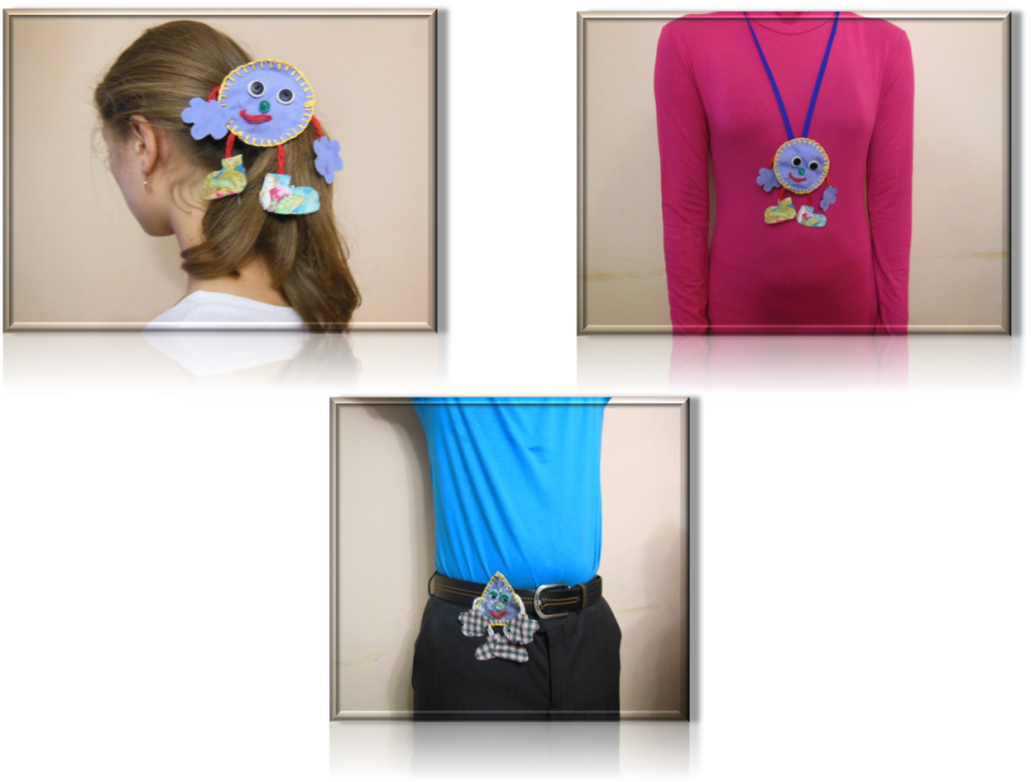 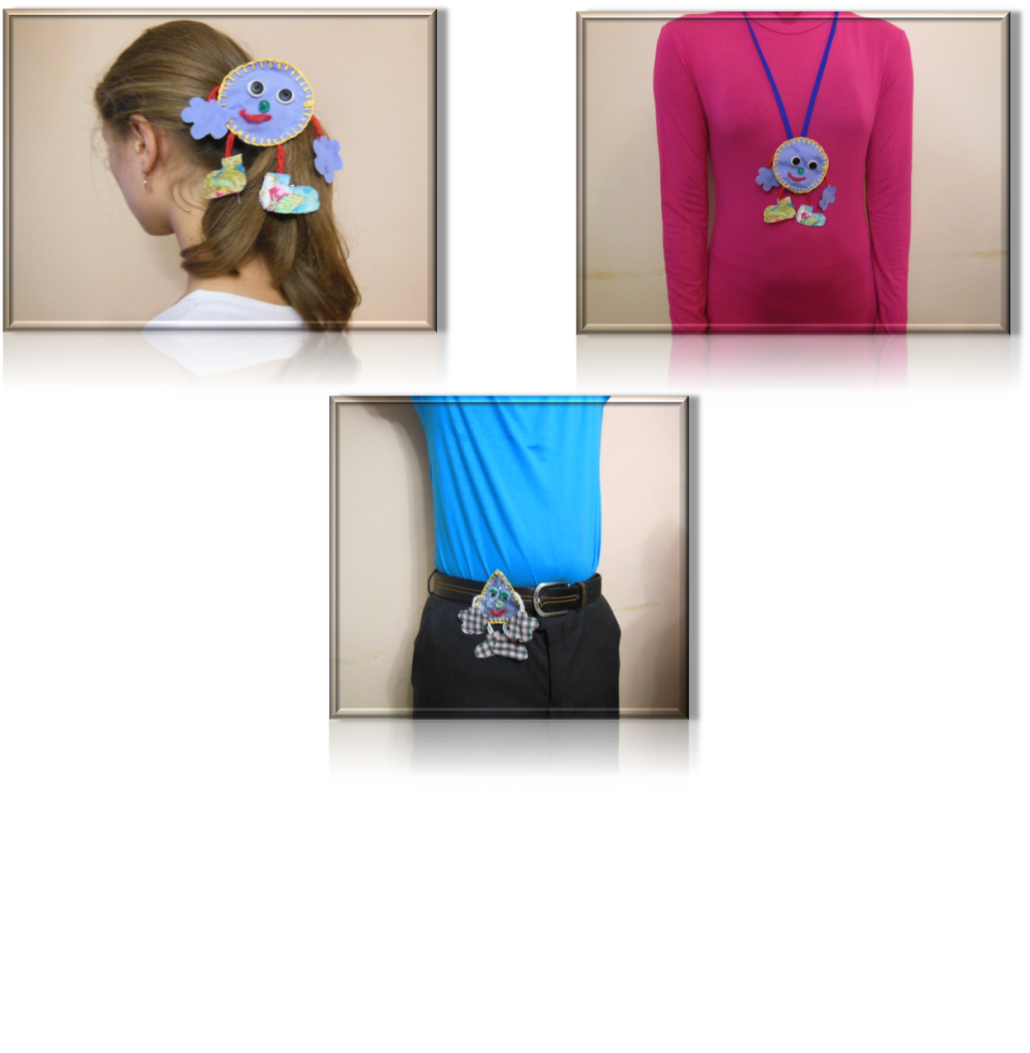 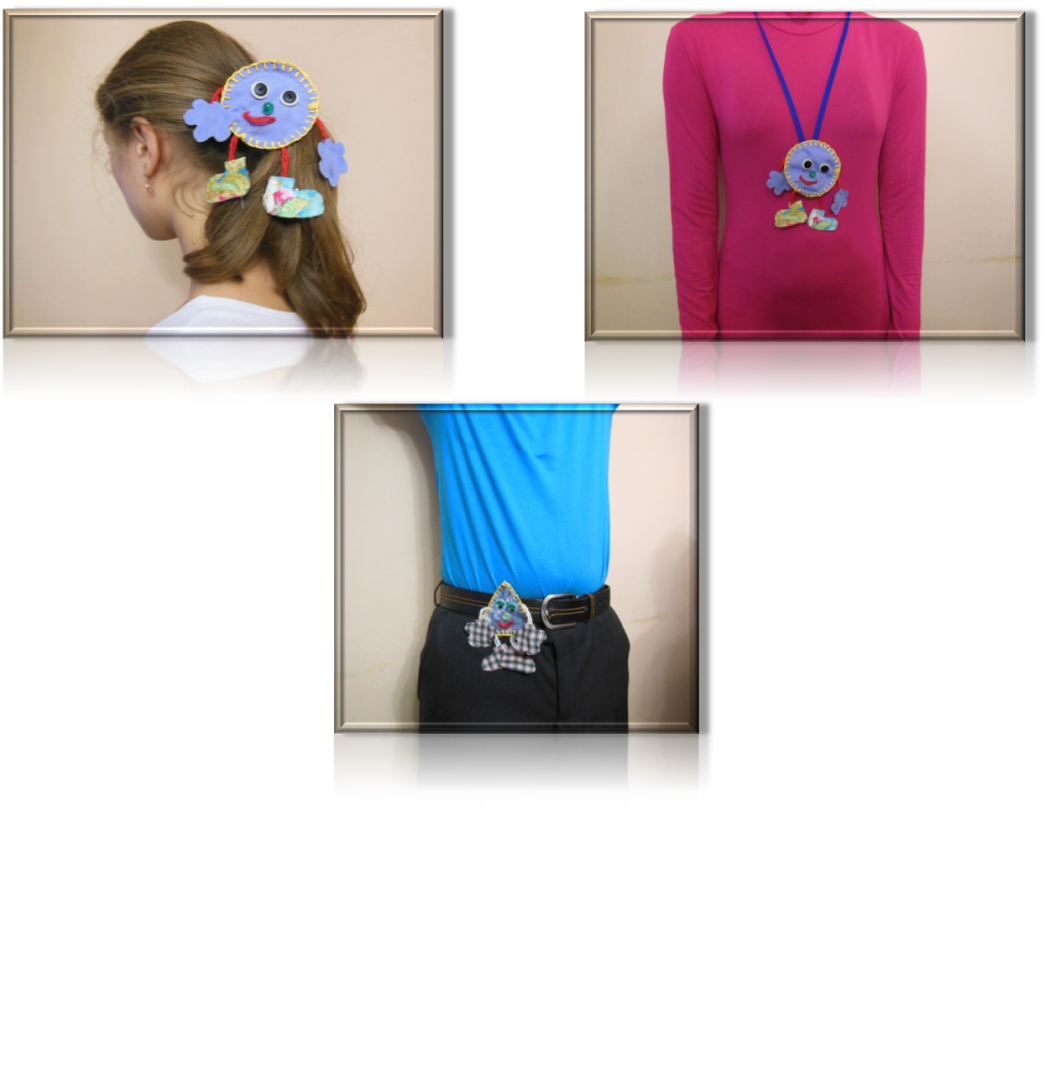 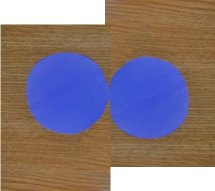 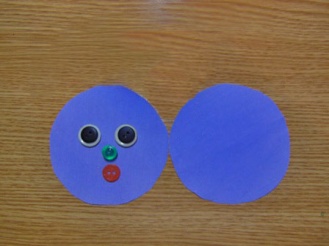 1. Выбери форму для рожицы. Она может быть  круглой или треугольной.2. С помощью шаблона вырежи 2 детали для рожицы из ткани или картона3. Разложи  детали, из которых будете делать рожицу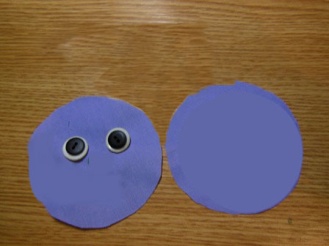 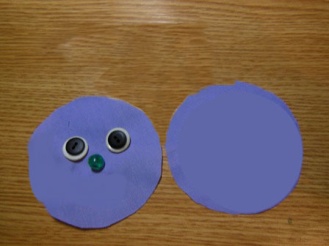 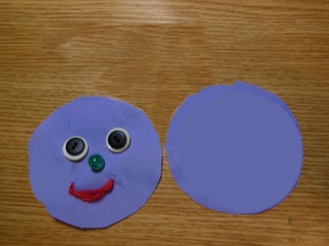 4.Пришей  пуговицы или приклей детали из картона на месте глаз5. Пришей одну пуговицу или приклей  на ткани деталь на месте носа6.На месте бровей и ротика проложи по одному стежку. 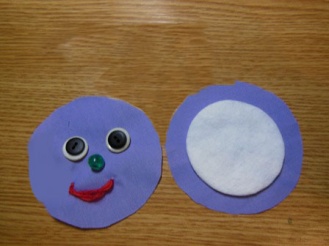 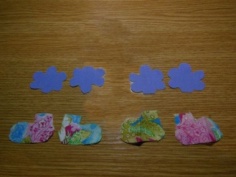 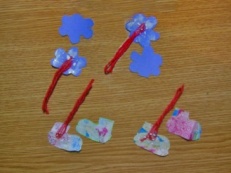 7.Чтобы рожица не была плоской, проложи ватный  диск 8.Используя шаблоны, вырежи из картона по 2  детали для каждой ручки  и ножки.9.Вставь цветные шнурки между двумя деталями (шнурок зафиксируй скотчем или клеем с внутренней стороны)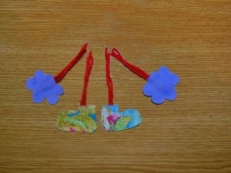 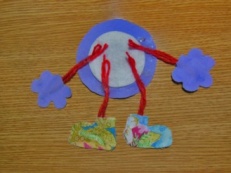 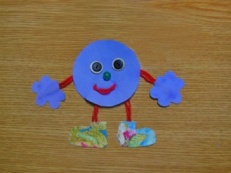 10. Смажь детали клеем ПВА и приклей верхние детали ручек и ножек11.Вставь  готовые ножки и ручки  между двумя деталями  рожицы (шнурки зафиксируй скотчем)12. Смажь детали головы клеем и приклей верхнюю часть рожицы.№Этапы работыВыполнение№Критерии оцениванияСамооценкаОценка учителем1Все детали вырезаны ровно по шаблонам.2Части лица расположены правильно3Все детали соединены.4Работа выполнена аккуратно, не видно следов приклеивания5Цветовая гамма выдержана в тёплых или холодных тонах№ п/пПоследовательность работГрафическое изображениеМатериалы, инструменты, приспособления1Вырежи по шаблону  детали для рожицы. Разложи  на ткани  детали из которых будете делать рожицуШаблон. ткань или картон, пуговицы или готовые детали 2Пришей  пуговицы или приклей  детали на ткани на месте глазТкань или картон, пуговицы или готовые детали, иголка с ниткой или клей3Пришей одну пуговицу или приклей  на ткани на месте носаТкань или картон, пуговицы или готовые детали, иголка с ниткой или клей4На месте бровей и ротика проложи по одному стежку. Если не затягивать стежки сильно, то можно будет менять выражение рожицы чудика (весёлое или грустное).Ткань или картон, пуговицы или готовые детали, иголка с ниткой или клей5Чтобы рожица не была плоской проложи синтепон или ватный  диск ( в зависимости от размеров)Ватный диск6Используя шаблоны, выкрои  по 2  детали для каждой ручки  и ножки.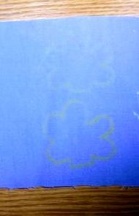 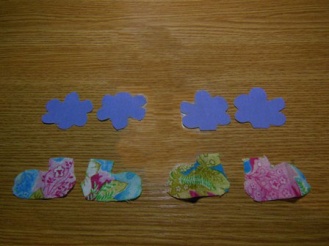 Картон, карандаш, ножницыВставь цветные шнурки между двумя деталями (шнурок зафиксируй скотчем или клеем с внутренней стороны)Смажь детали клеем PVA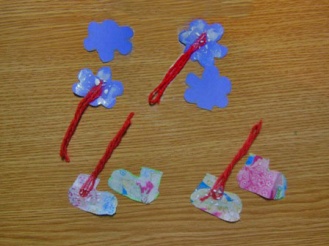 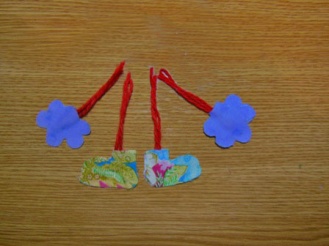 Картон, ножницы, шнурок, скотчВставь  готовые ножки и ручки  между двумя деталями  рожицы (шнурки зафиксируй скотчем)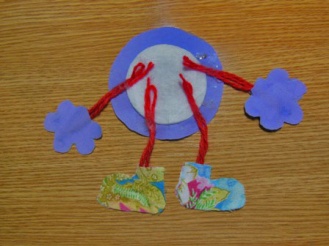 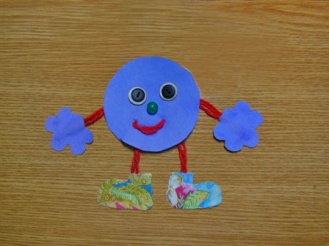 Ножницы, шнурок, скотч, клей№Этапы работыВыполнение1Вырезать и оформить детали головы+2Вырезать и оформить детали ручек и ножек+3Соединить детали+№Критерии оцениванияСамооценкаОценка учителем1Все детали вырезаны ровно по шаблонам.++2Части лица расположены правильно++3Все детали соединены.++4Работа выполнена аккуратно, не видно следов приклеивания++5Цветовая гамма выдержана в тёплых или холодных тонах++№ заданияПланируемый результатПравильный ответКритерии оценивания /Максимальный балл1Выполнять символические действия моделирования  и работать с простейшей инструкцией,  планировать  практическое заданиеСоставлен и записан  план работы,  отмечено выполнение работы В плане представлен весь ход выполнения работы, отмечено выполнение работы – 2 баллаВ плане недостаёт 1-2 пунктов, отмечено выполнение работы – 1 баллВ плане  не наблюдается логики выполнения работы, нет отметки о выполнении – 0 баллов 2Выполнять разметку по шаблону, изготавливать плоскостные  изделия с опорой на план, при необходимости вносить коррективы в выполняемые действияВыполнена практическая работа с соблюдением критериев: все детали вырезаны ровно по шаблонам, части лица расположены правильно, все детали соединены, работа выполнена аккуратно, не видно следов приклеивания, цветовая гамма выдержана в тёплых или холодных тонахИзделие соответствует 5 критериям – 5 балловИзделие соответствует 4 критериям – 4 баллаИзделие соответствует 3  критериям – 3 баллаИзделие соответствует 2 критериям – 2 баллаИзделие соответствует 1 критерию – 1 балл3Осуществлять контроль, проводить самооценку выполненной работы   Заполнены все строчки самооценкиАдекватная самооценка – 1 баллЗавышенная самооценка – 0 баллов4Выявлять индивидуальные затруднения и способы  их преодоленияПродолжены фразыНаписаны конструктивные предложения – 1 балл.Написаны предложения, не позволяющие преодолеть затруднения – 0 балловМаксимальное  количество балловМаксимальное  количество баллов9% выполнения от максимального баллаКоличество балловЦифровая отметкаУровневая шкала 100%95Повышенный78 -89%7-84Повышенный56 -67%5 -63Базовый33 - 45%3-42Недостаточный11-22%1-21Недостаточный